Caterpillar experiment project		Research Question - Will caterpillars survive for 4 weeks in an artificial ecosystem?Objective: Caterpillars should survive for 4 weeks in an artificial ecosystem.There are actually 2 different types of caterpillar such as the wax worm and the unknown caterpillar. The first caterpillar was found on plants near one of the observer's lesson place. The observer thought that using this caterpillar for the mean time would be better because it was hard to look for a better caterpillar. The caterpillar should eat the plant where in it’s original habitat. But a lot of the caterpillars and its food were taken by people from it’s original place, the observer should’ve taken more of its food. Without the plant they should be eating, they won’t eat the plant provided that is not from it’s original habitat, because after 5 days, all of them died because of starvation.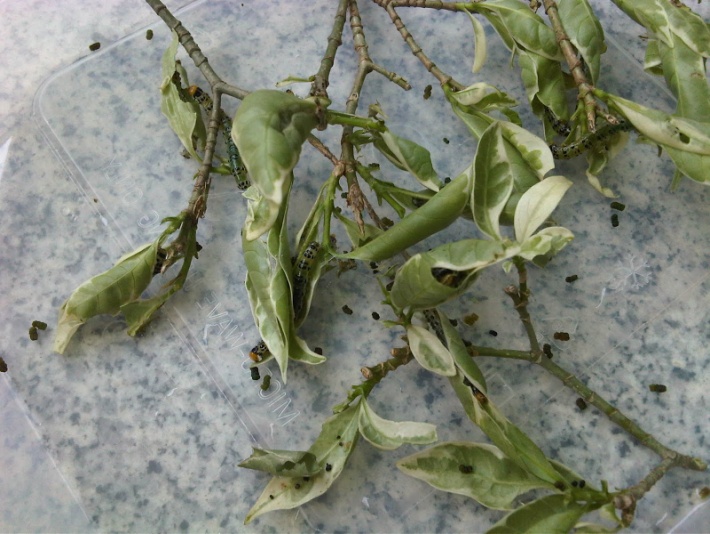 	The observer’s group needs to get a new caterpillar and found a caterpillar called the wax worm. This type of caterpillar usually lives on a honeycomb but it can also live in a bamboo and that is why the observer’s group uses bamboo as their artificial ecosystem. Wax worms lives in a warm habitat of 30 degrees Celsius and the humidity should be around 75-85%. Luckily the bamboo can act both as the home and food. At first the observer’s group uses a mixture of baby cereal and honey to keep them alive in the first day but it seems they are so smelly and dirty for their habitat. So the observer decide to use bamboo as they’re food. 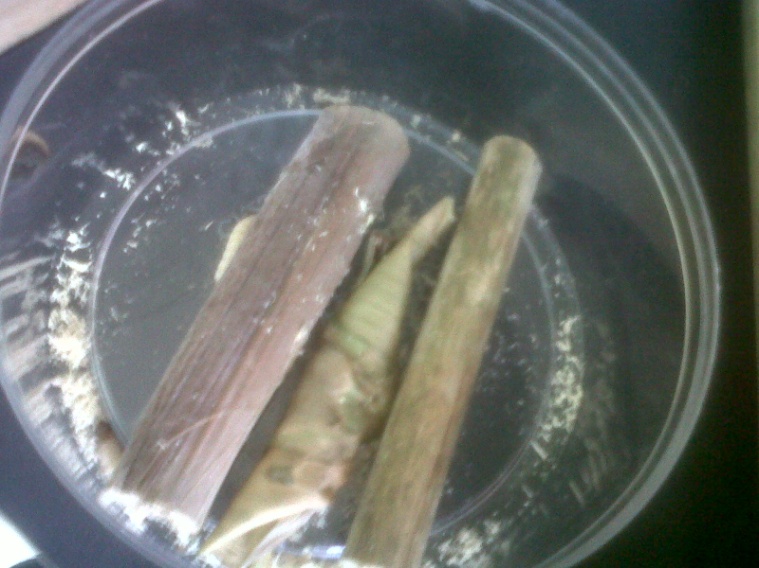 The observer’s group needs to make a hypothesis or a prediction and the group prediction is the caterpillar would survive for 4 weeks. The group plan to make the ecosystem by using a plastic container.	Materials:
- Bamboo tube (2)
- Waxworms (20)
- Candle (1)
- Match (3)
- Tape

Equipments:
- Hard Plastic Container (1) [round or square is fine]
- Nail (3) [however is fine]
- Gauze (size according to hole on top)
- Wet handkerchief (1)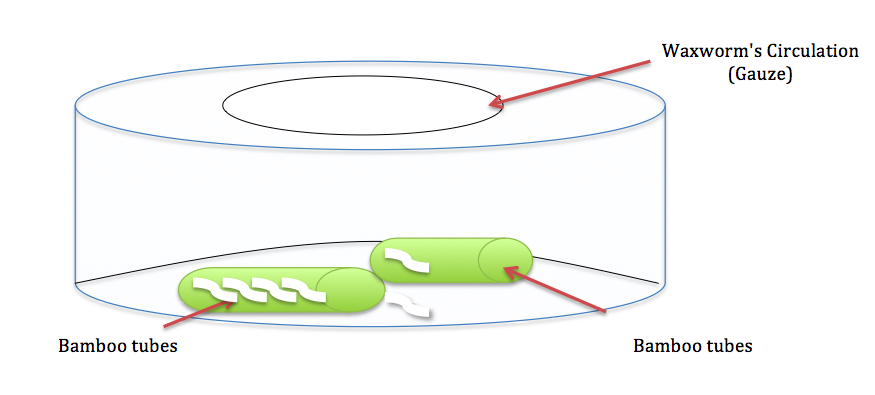 Below are the procedures:Light the candle using the match.Using the wet handkerchief to hold the nail, warm it up with the candlePush it through the middle of the hard plastic container to make a large holeCover the hole with wire mesh or gauze according to the sizeUse tape to stick it onto the topBuy 20 Wax worms inside 2 bamboo tubes.Open the end of each bamboo tubesLet them out into the plastic container.Observe them for three weeksBelow are the pictures of the observer’s result throughout the week.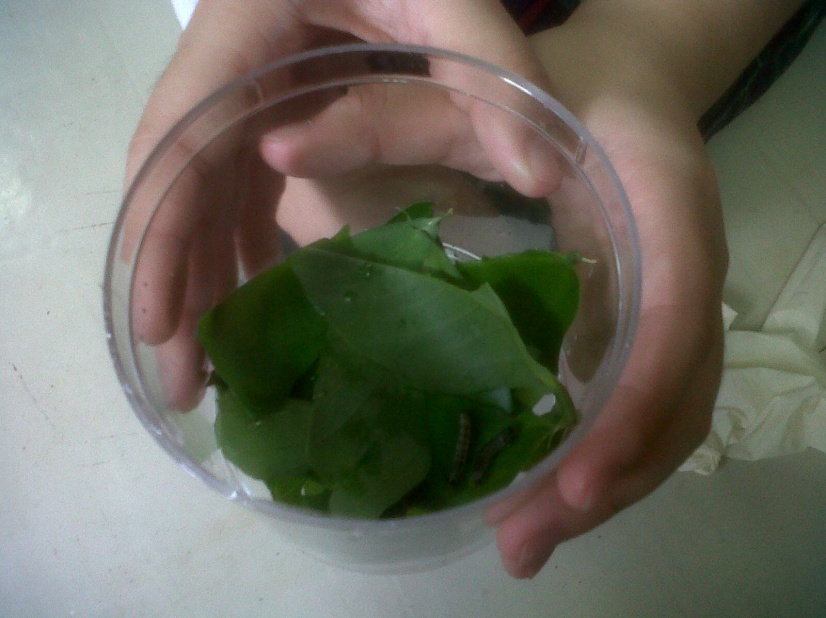 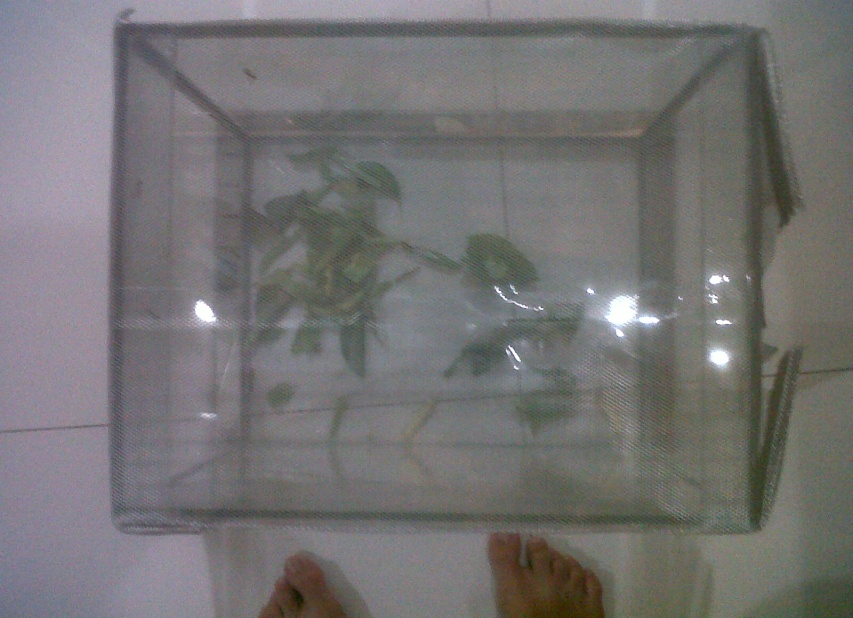 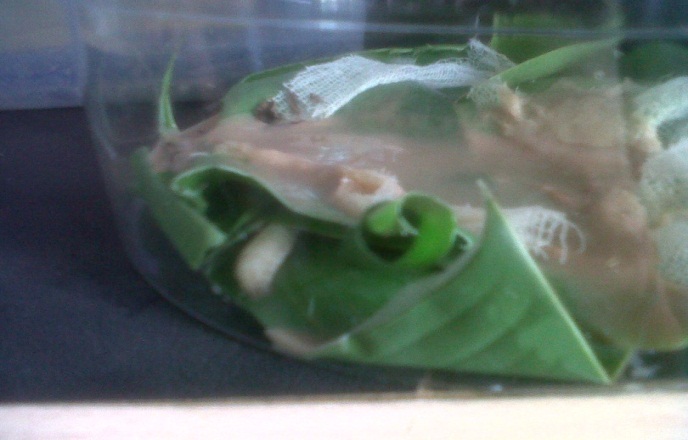 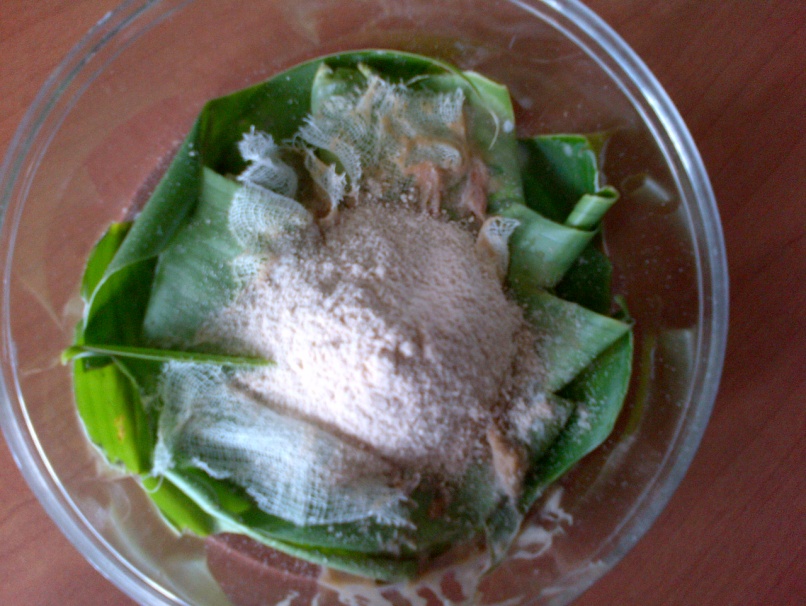 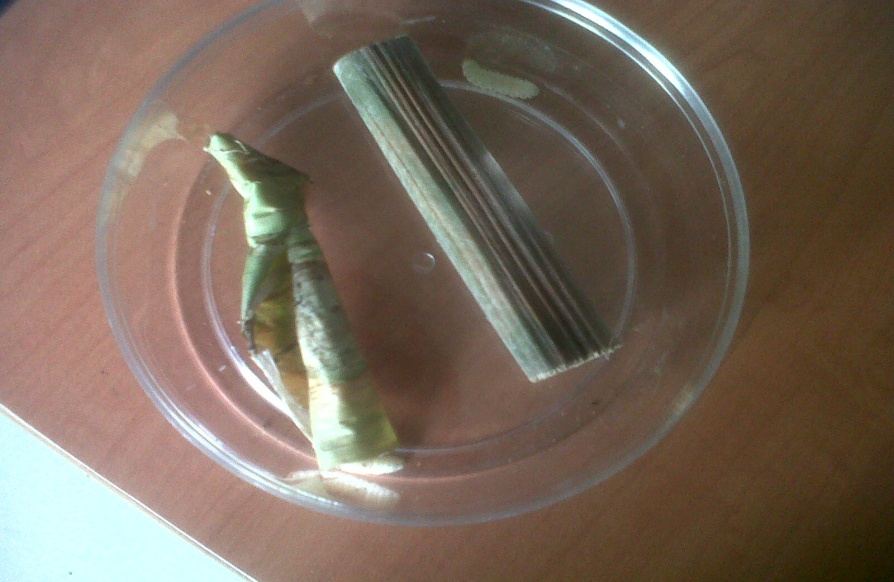 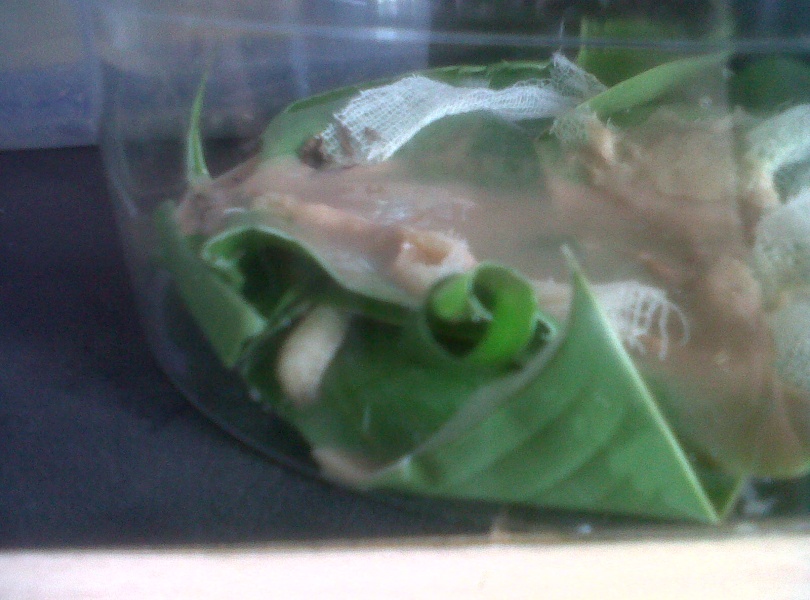 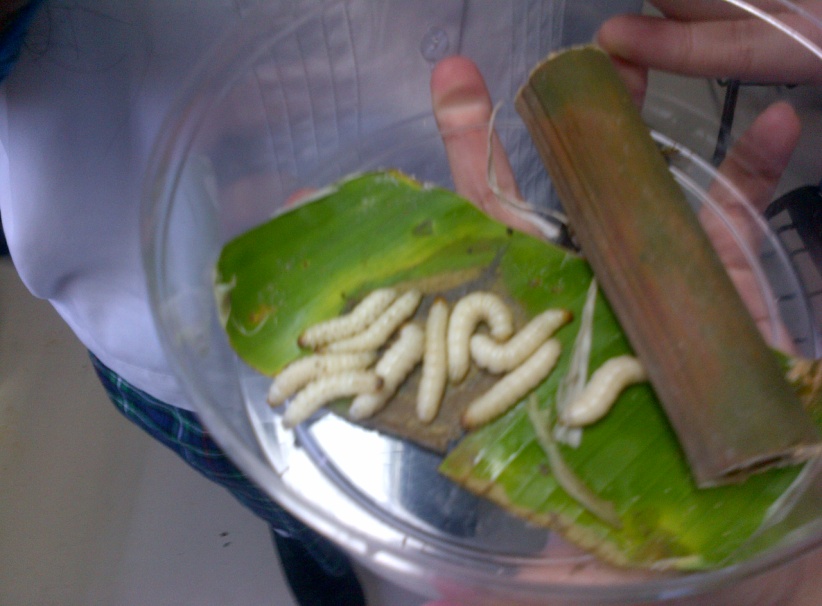 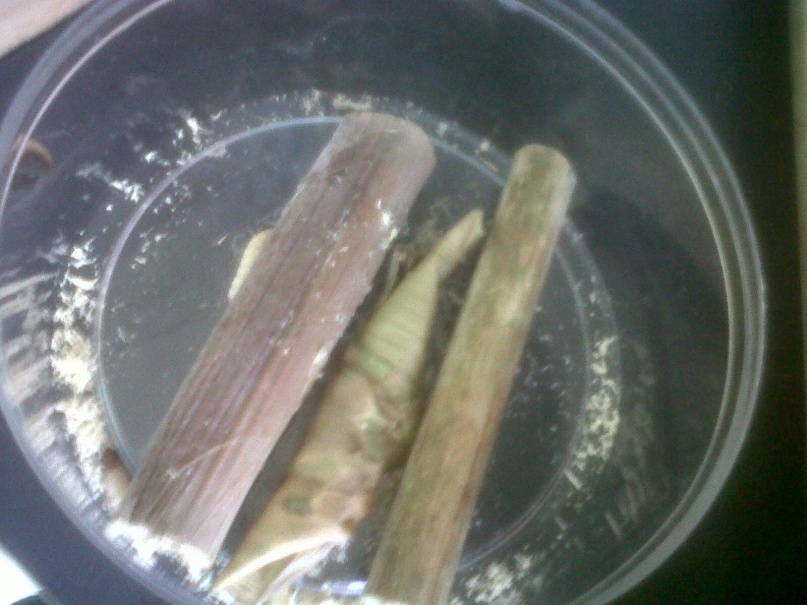 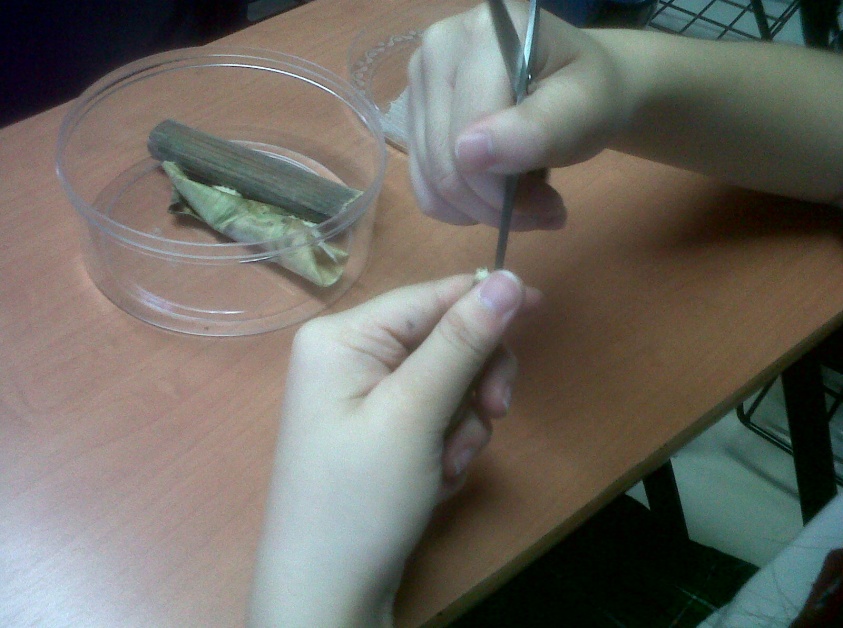 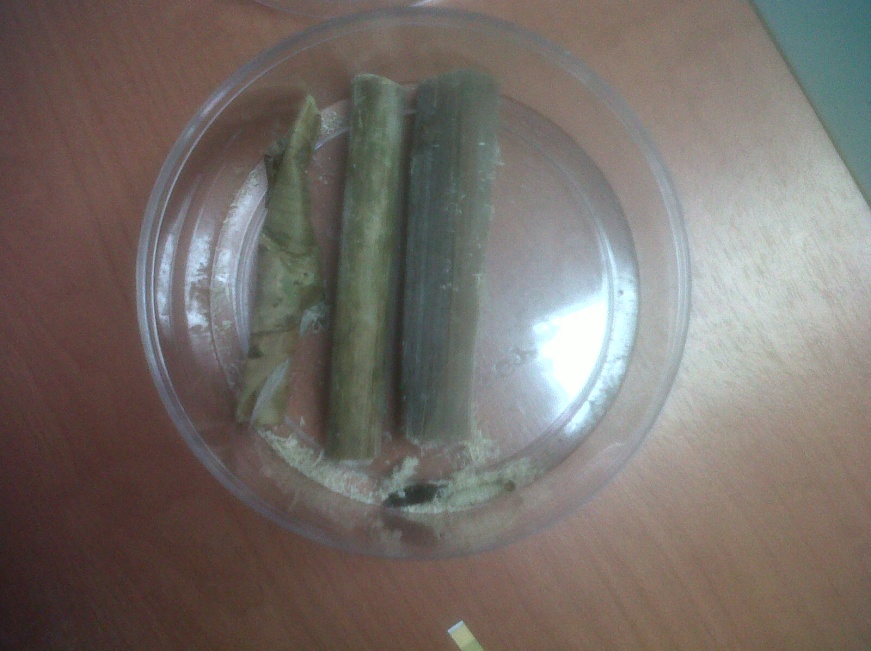 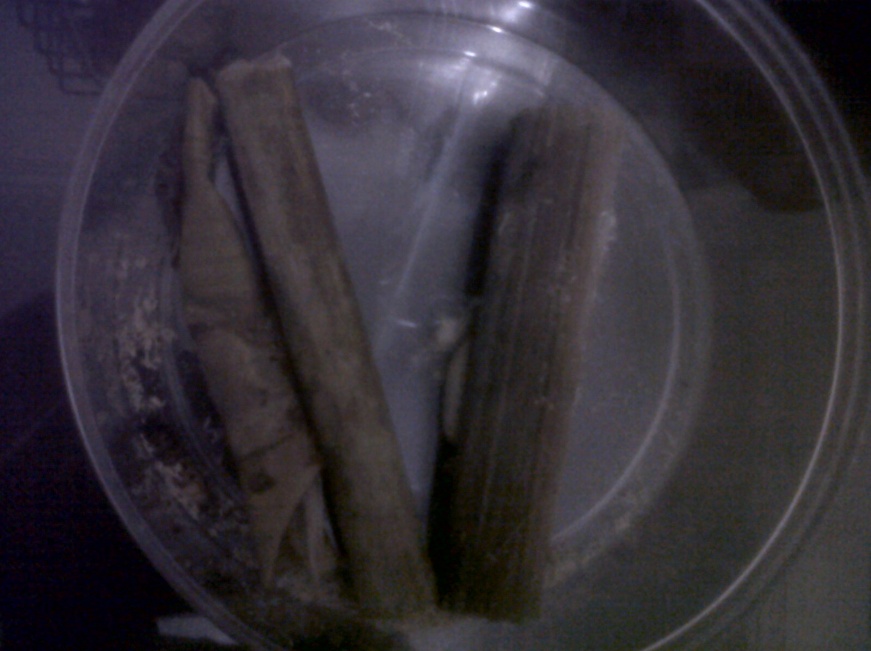 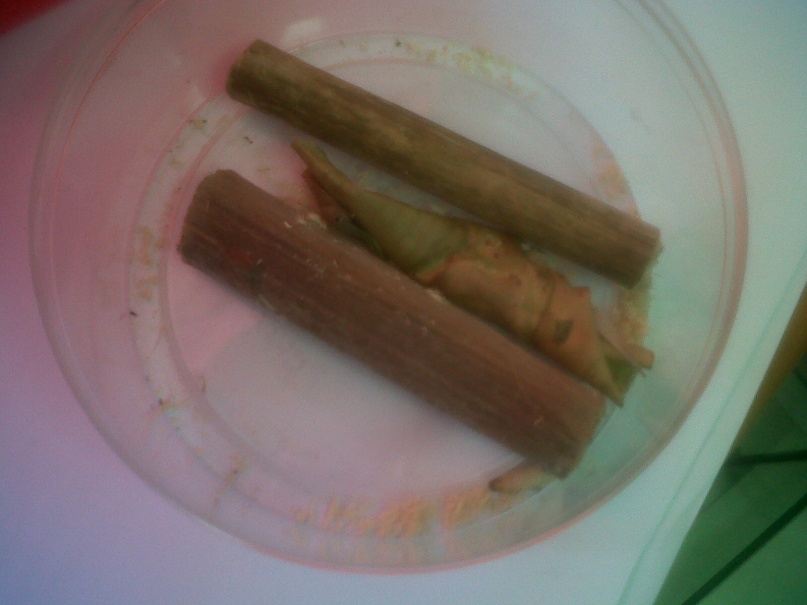 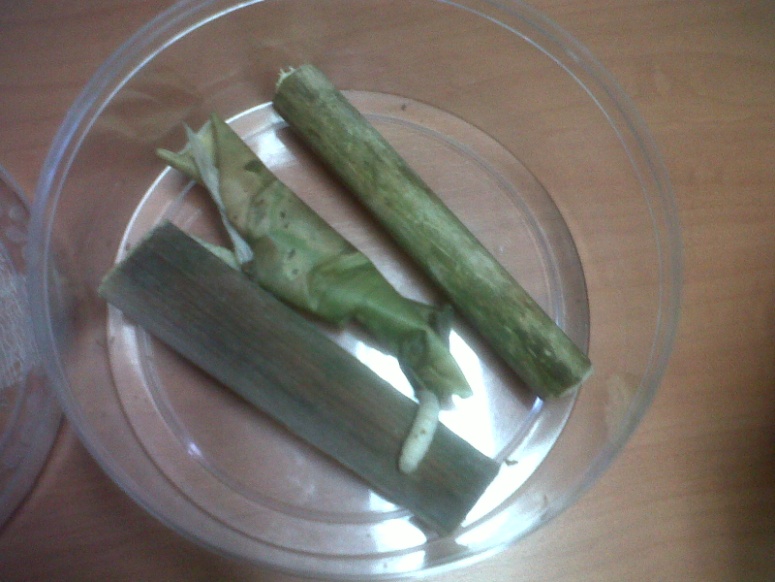 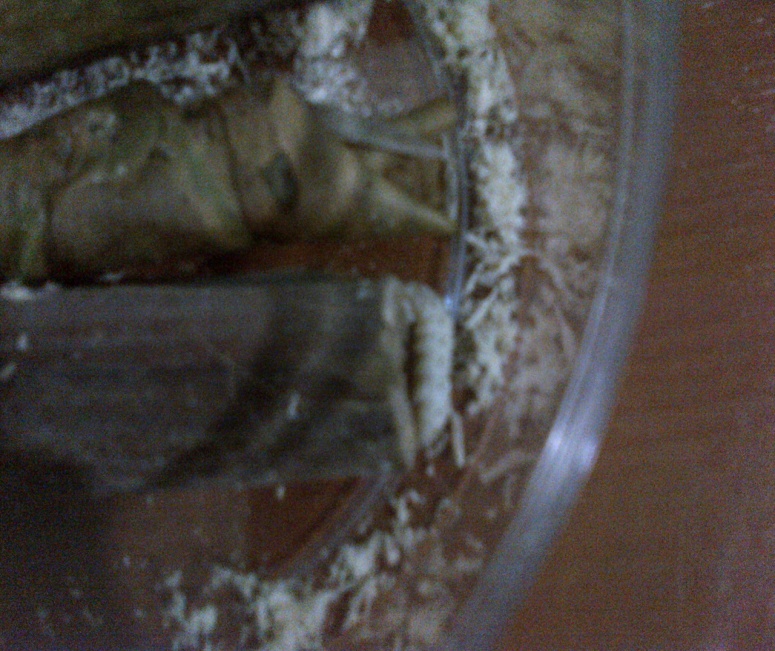 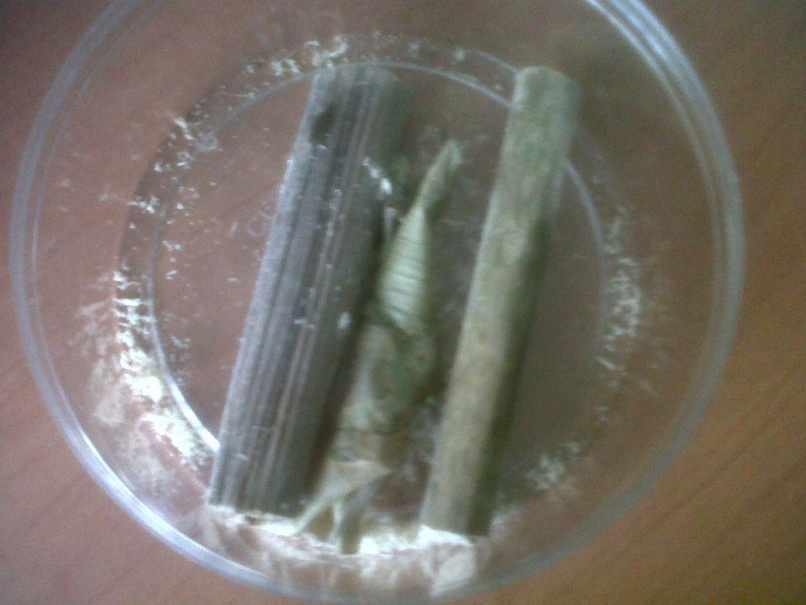 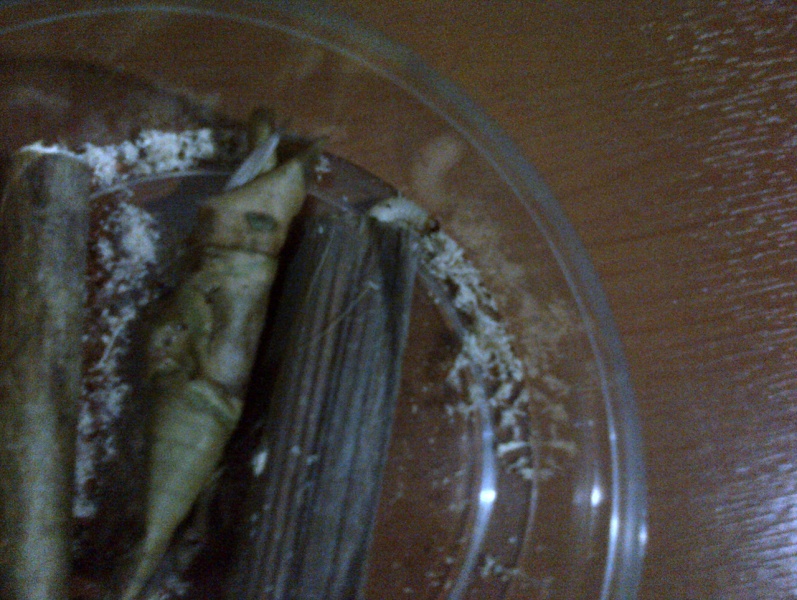 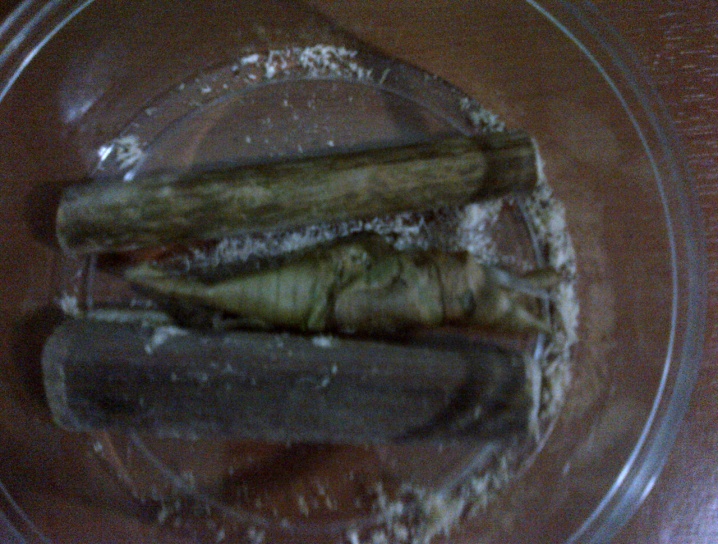 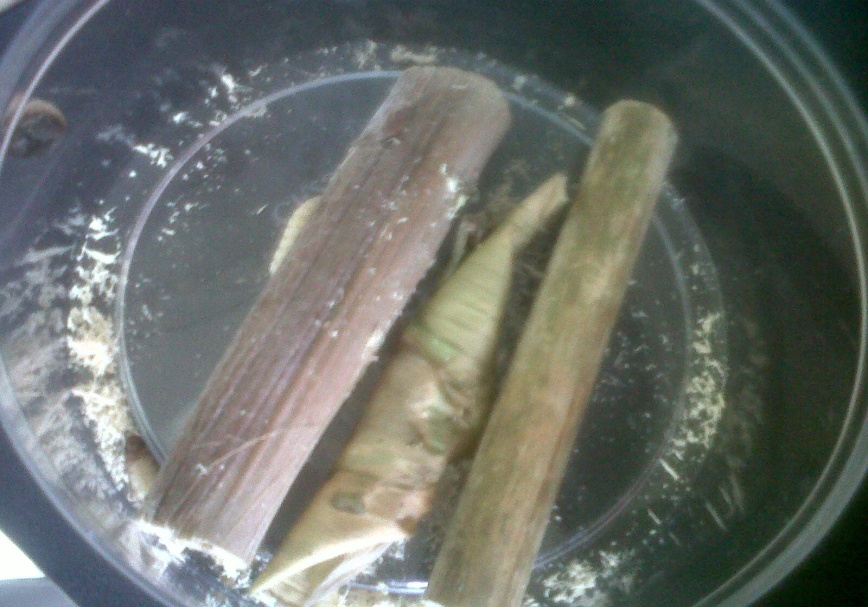 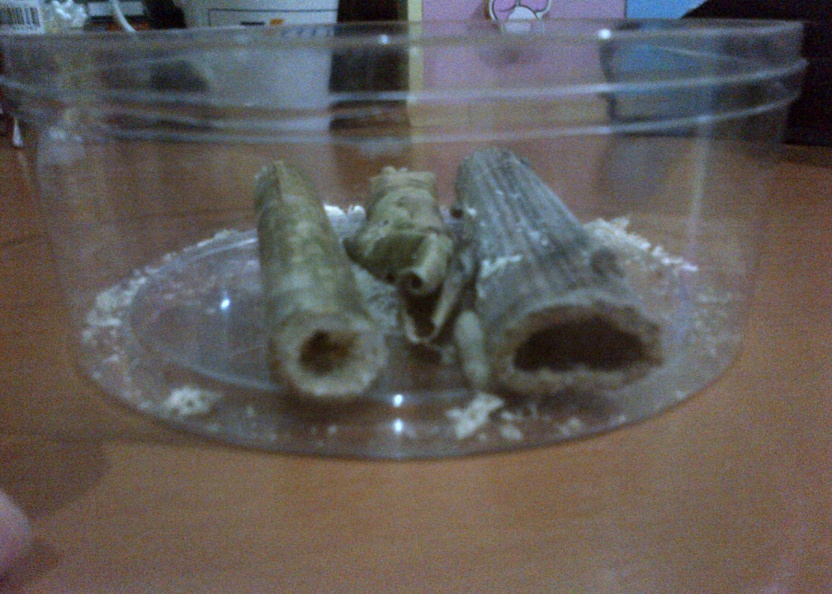 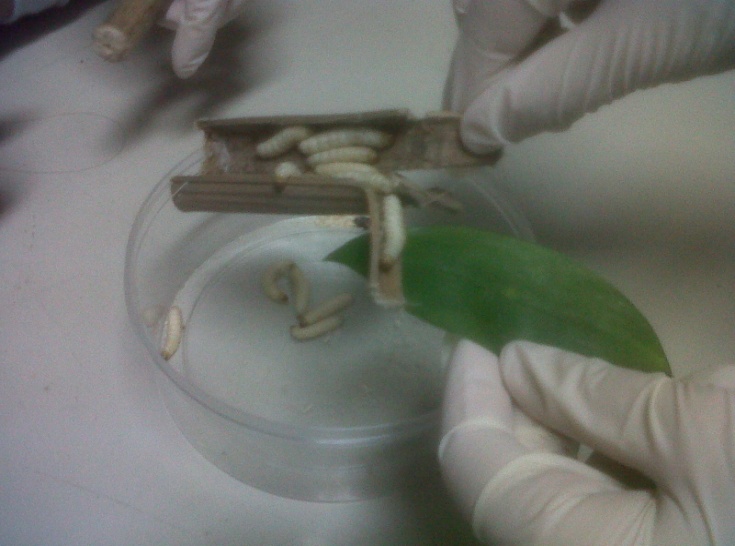 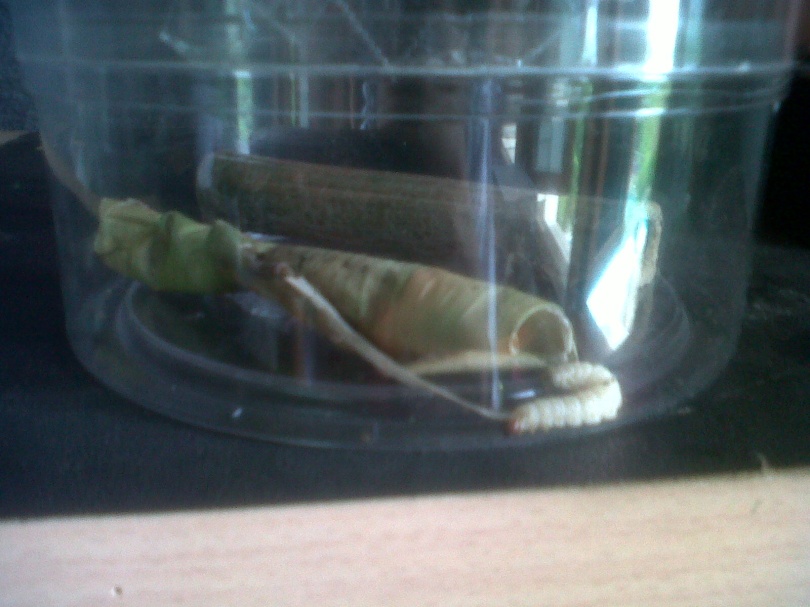 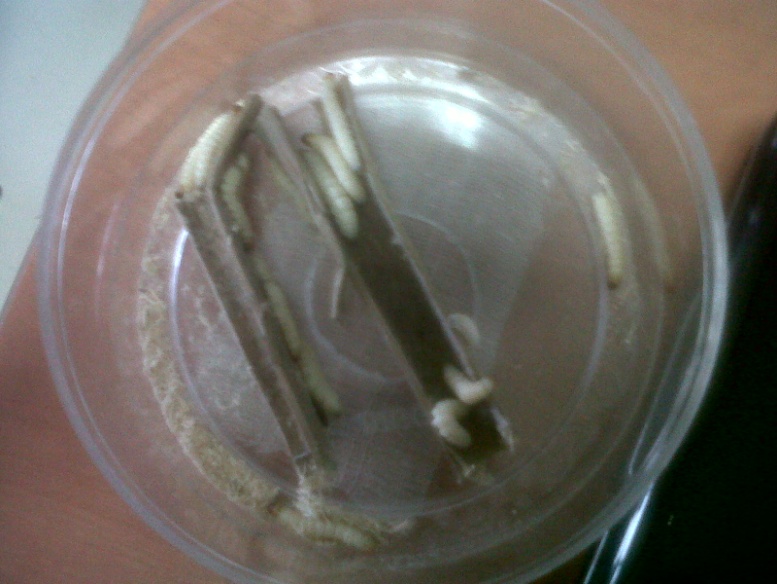 The research proofs that caterpillar needs a warm and humid place to live like the bamboo and it has proven right that the caterpillar need those requirement.The wax worm are strong, they survive easily if it stay in bamboo with 30 degrees celsius. The wax worm made a string like a wall to the entrance/hole of the bamboo, so it could be warm inside the bamboo and to protect it self. All caterpillars inside the bamboo survived and live for 4 weeks because their food are also inside the bamboo. The wax worm likes to absorb the inside surface of the bamboo to get the juices from the bamboo. The caterpillars that are not inside the bamboo fail to survive because they don’t have food to eat and outside the bamboo is colder, but they are strong, even without food and stayed in a cool place the wax worm can live within 2 weeks.So, here is the conclusion made by the group:Bamboo with tubes is a g ood place to use for the Wax worm to live because it’s a warm place and included food inside itWax worm lives longer then the unknown caterpillar, because the unknown caterpillar are so weak as can be seen from their sizeWax worm can live only if it’s warm and humidThe research is right about using the baby cereal as their food and the bamboo.Baby cereal powder disadvantages: smells bad and dirty which make them unconforatble. The bamboo juices is better because they are simple (not dirty), didn’t smells bad at all, and many capacity of the juices inside the bamboo to live for 4 weeks.With 16 wax worms inside the bamboo, they completely survive because the bamboo fullfill their needs.It could even live for a long time (more than 4 weeks) if it stayed inside the bambooIf all the wax worms are inside the bamboo, no one would die.The observer accomplish the task apart from the casualties of the caterpillarFor improvement try to get a big bamboo so it fits many wax worm Get more bamboo with tubes to go inside so the wax worm will all have their habitat to live and surviveIrawan. Berternak Ulat Bambu/Bumbung. Kreatif Kerja. Saturday, 24 September 2011. Web Media.	 23 April 2012. <http://kreatifkerja.blogspot.com/2011/09/beternak-ulat-bambu-bumbung.html>Parris, Lisa. How to Grow a Wax Worm Farm. eHow. Web Media. 18 May 2012. <http://www.ehow.com/how_4883981_grow-wax-worm-farm.html>Terry, Sarah. How to Raise Waxworms. eHow. Web Media. 21 May 2012. <http://www.ehow.com/how_5075331_raise-waxworms.html>Keeping and Breeding Waxworms. Tricia's Chinese Water Dragon, Reptile and Amphibian Care Page. Web Media. 21 May 2012. <http://www.triciaswaterdragon.com/waxworms.htm>